	Женева, 17 марта 2016 годаУважаемая госпожа,
уважаемый господин,1	МСЭ имеет честь пригласить вашу администрацию или организацию принять участие в следующих мероприятиях, проводимых в Ташкенте по любезному приглашению администрации связи Узбекистана:Региональный форум МСЭ 2016 года на тему "Преодоление разрыва в стандартизации в странах СНГ/РСС", 11 апреля 2016 года, организуемый Международным союзом электросвязи (МСЭ);Региональное подготовительное собрание к Всемирной ассамблее по стандартизации электросвязи (ВАСЭ-16) для стран СНГ/РСС, 12–14 апреля, организуемое МСЭ.2	Эти два мероприятия состоятся в гостинице Radisson SAS Hotel Tashkent в конференц-зале "Ball Room", расположенном на 1-м этаже.3	Участие: в Региональном форуме МСЭ 2016 года могут принять участие Государства – Члены МСЭ, Члены Секторов, Ассоциированные члены и Академические организации из стран СНГ/РСС, а также любое лицо из страны, являющейся Государством – Членом МСЭ, которое пожелает внести свой вклад в работу форума. В Региональном подготовительном собрании к ВАСЭ-16 для стран СНГ/РСС могут принять участие Государства – Члены МСЭ и Члены Сектора МСЭ-T из стран СНГ/РСС.4	На Региональном форуме МСЭ 2016 года на тему "Преодоление разрыва в стандартизации в странах СНГ/РСС" основное внимание будет уделено путям и способам укрепления сотрудничества и расширения участия в работе МСЭ в области стандартизации, а также внедрения стандартов в странах СНГ/РСС. Кроме того, на нем будут рассмотрены соответствующие резолюции АР-15 (Женева, 2015 г.), ВАСЭ-12 (Дубай, 2012 г.) и ВКРЭ-14 (Дубай, 2014 г.), направленные на преодоление разрыва в стандартизации между развивающимися и развитыми странами.Предварительная программа Регионального форума МСЭ 2016 года приведена в Приложении 1. Любую дополнительную информацию, касающуюся повестки дня и содержания Регионального форума МСЭ 2016 года, можно получить, обратившись к г-ну Денису Андрееву (Mr Denis Andreev), БСЭ, по электронной почте: denis.andreev@itu.int.5	ВАСЭ-16 будет проведена в районе Ясмин Хаммамет (Yasmine Hammamet), Тунис, с 25 октября по 3 ноября 2016 года. Ей будет предшествовать Глобальный симпозиум по стандартам (ГСС-16), который состоится 24 октября. На Региональном подготовительном собрании к ВАСЭ-16 для стран СНГ/РСС будет представлена информация о подготовительных мероприятиях к Ассамблее и осуществлена координация региональных позиций. Подробная информация о ВАСЭ-16 представлена по адресу: http://www.itu.int/en/ITU-T/wtsa16/Pages/default.aspx.6	Предварительная программа Регионального подготовительного собрания к ВАСЭ-16 для стран СНГ/РСС приведена в Приложении 2.Дополнительная информация об этих собраниях будет представлена на веб-сайте МСЭ: http://www.itu.int/en/ITU-T/wtsa16/prepmeet/Pages/default.aspx. Эти сведения будут обновляться по мере поступления новой или измененной информации.7	Устный перевод и документация: обсуждения на этих мероприятиях будут проходить на русском и английском языках. Будет обеспечен синхронный перевод. Просьба принять к сведению, что это собрание будет проводиться без использования документов в бумажном виде. МСЭ призывает использовать документы в электронной форме во время собрания, с тем чтобы облегчить его ведение, а также процесс обработки документов. Электронные копии документов этого собрания будут представлены на веб-сайте. 8	Стипендии: в рамках имеющегося бюджета МСЭ предоставит по одной полной или две частичных ‎стипендии для покрытия расходов на авиабилет в оба конца и суточные на каждую отвечающую ‎установленным критериям страну только из региона СНГ/РСС. Кандидатуры участников должны быть должным образом утверждены соответствующей администрацией страны СНГ/РСС из числа развивающихся стран с низким уровнем дохода на душу населения, не превышающим 2000 долл. США. Хотя количество стипендий ограничено только одной полной и двумя частичными стипендиями на страну, общее количество делегатов от одной страны не ограничивается, при условии что расходы, связанные с дополнительными делегатами, берет на себя соответствующая страна. Просьба к участникам, нуждающимся в стипендии, заполнить форму запроса на предоставление стипендии, которая содержится в Приложении 6, и вернуть ее в МСЭ по электронной почте: bdtfellowships@itu.int или по факсу: +41 22 730 5778 не позднее 23 марта 2016 года.9	Регистрация: просьба принять к сведению, что регистрацию участников каждого из этих собраний можно осуществить в онлайновой форме на следующем веб-сайте: http://www.itu.int/online/regsys/ITU-T/misc/edrs.registration.form?_eventid=3000863. С тем чтобы предпринять необходимые действия в отношении организации этих мероприятий, просьба зарегистрироваться в максимально короткий срок, но не позднее 6 апреля 2016 года.10	Виза: для въезда в Узбекистан гражданам некоторых стран может понадобиться виза. В соответствующем случае визу следует запрашивать и получать в учреждении (посольстве или консульстве), представляющем Узбекистан в вашей стране. Участникам, которым требуется содействие от принимающей страны в получении въездной визы, следует направить паспортную информацию и номер факса, используя форму запроса о содействии в получении визы, которая содержится в Приложении 5, г-же Умиде Мусаевой (Mrs Umida Musayeva), старшему специалисту Департамента координации международных связей Агентства связи и информации Узбекистана, по факсу: + 998 71 239 8782 или электронной почте: u.musaeva@aci.uz, не позднее 30 марта 2016 года (справки по тел.:  +998 71 238 4141, моб. тел.: +998 90 371 8388).11	Размещение в гостинице: участники самостоятельно покрывают свои расходы, связанные с размещением в гостинице. Со списком предлагаемых гостиниц в Ташкенте можно ознакомиться в Приложении 3. Принимающая администрация забронирует номера в гостинице и обеспечит трансфер из аэропорта и в аэропорт для тех участников, которые укажут свои потребности в размещении в гостинице в форме для резервирования гостиницы и трансфера, приведенной в Приложении 4. Для того чтобы обеспечить встречу в аэропорту и трансфер, просим участников надлежащим образом заполнить и вернуть указанную форму г-же Умиде Мусаевой по факсу: +998 71 2398782 или электронной почте: u.musaeva@aci.uz, не позднее 1 апреля 2016 года (справки по тел.: +998 71 238 4141, моб. тел.: +998 90 371 8388).С уважением,Чхе Суб Ли
Директор Бюро
стандартизации электросвязиПриложения: 6ANNEX 1
(to TSB Circular 208)Draft programmeITU Regional Forum 2016
"BRIDGING THE STANDARDIZATION GAP FOR CIS/RCC COUNTRIES"
11 April 2016ANNEX 2
(to TSB Circular 208)CIS/RCC Regional Preparatory Meeting for
the World Telecommunication Standardization Assembly (WTSA-16)
12(pm) to 14 April 2016ANNEX 3
(to TSB Circular 208)PRACTICAL INFORMATIONEVENT VENUERadisson SAS Hotel Tashkent****88, A.Temur Street
Tashkent, 100084, Uzbekistan
Tel.: +998 71 1204900
Fax: +998 71 1204902
www.radissonsas.comREGISTRATIONRegistration will be conducted exclusively online at: http://www.itu.int/online/regsys/ITU-T/misc/edrs.registration.form?_eventid=3000863. To enable us to make the necessary arrangements concerning the organization of the Forum and the CIS/RCC Regional Preparatory Meeting for WTSA-16, we should be grateful if you would register as soon as possible, but not later than 6 April 2016.On-site registration will begin on Monday, 11 April 2016 at 9:30 am at the Forum venue, Radisson SAS Hotel Tashkent, in conference room "Ball Room" on the 1st floor.WORKING LANGUAGESThe Meeting will be held in Russian with simultaneous interpretation into English.ACCOMMODATIONRadisson SAS Hotel Tashkent****88, Amir Temur Street
Tashkent 100084
Uzbekistan
Tel.: +998 71 1204900
Fax: +998 71 1204902
www.radissonsas.comThe Radisson SAS Hotel in Tashkent is on Amir Temur street in the heart of the banking and business district. The hotel is just 15 minutes from the international airport and has 111 beautifully designed rooms with all modern amenities: individually controlled heating and air-conditioning system, direct-dial telephones and Internet port, electronic safe, TV with 24 international channels, mini-bar, and bathroom with bathtub and hairdryer. The hotel has 2 bars, 2 restaurants, a fitness center (swimming pool, sauna and gym), a 24-hour Business Center with all amenities, a laundry & dry-cleaning service, an outdoor parking lot, and a currency exchange office.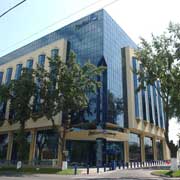 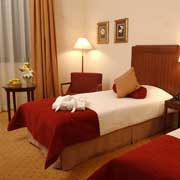 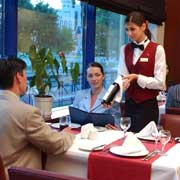 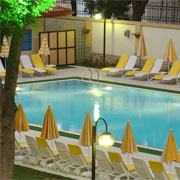 The above rates include:−	full buffet breakfast;−	fitness center use: swimming pool, sauna and gym;−	complimentary Internet in the room & wireless Internet use in all public areas;−	VAT.Check-in time at the hotel is 14:00 and check-out is 12:00 (noon). Accounts can be settled by major credit cards: Visa, AmEx, MasterCard, Diners Club, JCB or by cash.If participants need a hotel reservation, they are kindly asked to complete the HOTEL RESERVATION AND TRANSFER FORM (Annex 4) and send it to the national coordinator, Mrs Umida Musayeva, Senior Specialist of International Relations Coordination Department of the Communications and Information Agency of Uzbekistan, by fax: + 998 71 2398782 or e-mail: u.musaeva@aci.uz by 1 April 2016 at the latest (for inquiries, tel: +998 71 2384141, mob: +998 90 371 8388).Hotel Wyndham****Amir Temur Street, C 4, No 7/8, 
Tashkent 700000 
Uzbekistan
Tel: +(998) 71 120 37 00, +(998) 71 134 85 85
Fax: +(998) 71 134 42 42
www.wyndham.comWe plan for fellowship holders to stay at this hotel.Located 8 km from Tashkent International Airport in the city center of Tashkent.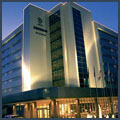 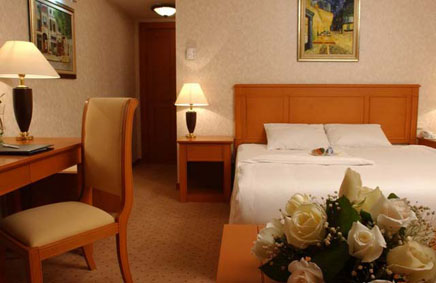 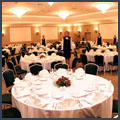 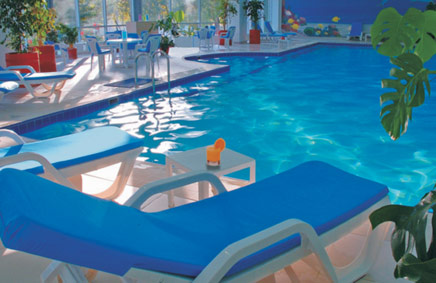 Single or double occupancy includes full buffet breakfast and all local taxes.Free usage of fitness center (indoor & outdoor swimming pools, sauna, gym).Free unlimited wireless Internet service in all guest rooms.Free wireless Internet service in public areas.International Hotel Tashkent*****107A, Amir Temur Street
Tashkent 100084
Uzbekistan
Tel.: (998 71) 1207000 ext. 4229
Fax: (998 71) 1206459
www.interational tashkent.com Opened in 1997, this established 5-star hotel is ideally located within a business park near the National Bank of Uzbekistan, a shopping center, the Telecommunication Center, and the main trade fair venue. The hotel is adjacent to a lake and close to the city center.Distance from International airport: 10 km or 20-minute drive. Distance to city center: 5 km.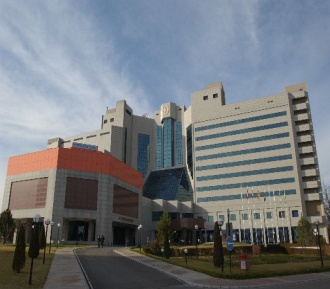 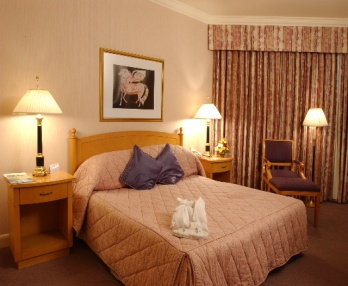 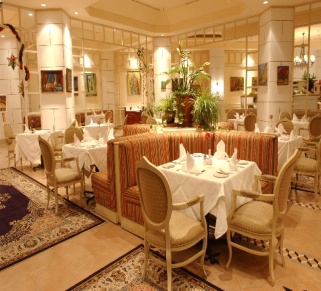 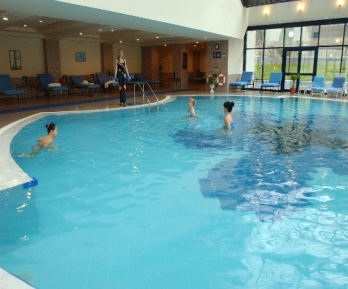 Room rate includes one full American buffet breakfast.Also free of charge: Instant check-in/check-out; luggage storage; in-room safe; 24-hour security, a 24-hour fitness center, use of the swimming pool, steam room and sauna during working hours; and wireless Internet access in the hotel lobby.Guests can pay by credit card (American Express/Visa/EuroMaster card) or by bank transfer.TRANSPORTATIONTransportation will be available for delegates from the airport to their respective hotels. If you need transfer from the airport to the hotel upon your arrival and from the hotel to the airport when you depart, please provide the relevant information requested in Annex 4. AIRPORTThere are currently twelve airports in Uzbekistan that are operated by Uzbekistan Airways National Air Company. The five international airports are the following: Tashkent, Samarkand, Bukhara, Urgench and Termez airports.Tashkent International Airport fully meets international standards and the ICAO requirements and receives all the types of aircraft. The newly renovated passenger terminal for international flights provides the highest level of conveniences and services for passengers.Distance from city center: 15-30 minutesGround transportation options: taxi, bus.ENTRY REQUIREMENTS AND VISA INFORMATION FOR REPUBLIC OF UZBEKISTANThose participants requiring an entry visa for the Republic of Uzbekistan are requested to contact their local Embassy/Consulate of the Republic of Uzbekistan for information well in advance and to fill in the following form: http://evisa.mfa.uz/registration.aspx.Visas are issued to foreign citizens in the diplomatic and consular missions of the Republic of Uzbekistan abroad on the basis of the Visa Support Letter (permission from the Ministry of Foreign Affairs of Uzbekistan).In Tashkent International Airport Consular Bureau, visas can only be issued to those foreign citizens arriving from the countries that do not have diplomatic or consular missions of the Republic of Uzbekistan. In this case, visa support from the hosting administration is required. Should the participants need visa support, they are kindly asked to complete and send the following documents to the national coordinator, Mrs Umida Musayeva, by fax: + 998 71 2398782 or e-mail: u.musaeva@aci.uz by 30 March 2016 at the latest (for inquiries, tel.: +998 71 238 4141, mob: +998 90 371 8388): −	the Visa Support Form (Annex 5 to the Invitation letter);−	the application form from the website of the Ministry of Foreign Affairs of Uzbekistan (http://www.evisa.mfa.uz/evisa_en/);−	copy of passport.There is a bilateral Visa-Free Regulation with Azerbaijan, Armenia, Belarus, Georgia, Kazakhstan, Moldova, Russia, Ukraine and Kyrgyzstan.GENERAL INFORMATIONThe Republic of Uzbekistan is situated between the Amudarya and Syrdarya rivers and occupies 447,400 square meters. From east to west the territory spans 1,425 km and 930 km from north to south. The territory borders on Kazakhstan in the north, on Kyrgyzstan and Tajikistan in the east and southeast, on Turkmenistan in the west, and on Afghanistan in the south.With a history of more than 25 centuries, Uzbekistan is the oldest country in Central Asia and has a unique culture.Lately, tourism in Uzbekistan has increased noticeably and the wide range of travel facilities and services of local tour operators expands year by year, bringing more travellers to explore this wonderful place.The plains of Uzbekistan are home to many cities with hundreds of architectural monuments from different centuries are located. Among them are Samarkand, Bukhara, Khiva, Shakhrizabs, Termez and Kokand. These cities were the centers of science and the arts.The Great Silk Road, one of the most significant achievements in history of civilization, also passed through these cities.INSURANCEInsurance is not necessary for travel to Uzbekistan.VACCINATION REQUIREMENTS AND MEDICAL FACILITIESVaccinations are not necessary. A Medical Service including first aid will be available on-site, with immediate transportation and hospital admission for emergencies. CLIMATEUzbekistan’s climate is sharply continental, characterized by high contrasts in day and night temperatures. The temperature varies rather considerably with respect to the seasons: summers are hot and winters are cool. The average temperature in January falls below -6 C, while the average temperature in April may rise above 20 to 24 C. The average annual precipitation on the plains is 120-200 mm, while it can reach 1000 mm in mountainous areas. Because of low rainfall in the plains, agriculture heavily relies on irrigation.TIME ZONEUzbekistan is 5 hours ahead of Greenwich Mean Time (GMT+5).CURRENCYThe national currency of the Republic of Uzbekistan is the Uzbek Sum. All payments must be made in the national currency. Currency exchange offices are available in every city of Uzbekistan. Currency can also be exchanged at bureau de changes in hotels and at banks.Banks are open from 09:00 until 19:00 from Monday to Saturday.Currency exchange rate on 09.03.2016.TELECOMMUNICATIONSAmong the Fixed Line Operators there are three companies, namely: JS "Uzbektelecom", JV "Est Telecom", and JV "Buzton". Mobile operators: "UMS" (GSM), "Beeline" (GSM), Ucell (GSM), UzbekMobile (CDMA 450).Meeting participants can get Internet access in the respective hotels and at the meeting venue. High-quality and cheap telephone services are possible through IP-telephony cards. The Tashkent area code is +998 71. A local call from a regular phone will cost you around 5,20 Sum per minute. For international calls from Tashkent you should dial 00 + the country code and area code) or follow the instructions on the telephone card.SAFETYSecurity will be guaranteed.ELECTRICITYThe standard supply is 220 V. Outlets for 220 V are available at the hotels.ANNEX 4
(to TSB Circular 208)HOTEL AND TRANSFER RESERVATION FORMTo ensure the booking of the hotel and transfer to and from the airport, participants are requested to complete and return this form to Mrs Umida Musayeva, Senior Specialist of International Relations Coordination Department of the Communications and Information Agency of Uzbekistan, by fax: + 998 71 239-87-82 or e-mail: u.musaeva@aci.uz by 1 April 2016 at the latest.
(For inquires, tel.: +998 71 238 4141, mob: +998 90 371 8388).Information about hotel accommodation – see Annex 3Family name    ----------------------------------------------------------------------------------------------------First name        ----------------------------------------------------------------------------------------------------Address            -------------------------------------------------------------        Tel: ---------------------------------------------------------------------------------------------------------------   Fax: --------------------------------------------------------------------------------------------------------------    E-mail: ---------------------------Name of Hotel ------------------------------------ single/double room(s) at preferential rate from ________________________ April 2016      to ________________________April 2016Date ------------------------------------------------------Signature-----------------------------------------------TRANSFER INFORMATIONTransportation will be provided from the airport to the hotels and to the meeting venue ANNEX 5
(to TSB Circular 208)Visa Support Form (Deadline: 30 March 2016)Please use CAPITAL letters.PHOTOCOPY OR SCANNED COPY OF YOUR NATIONAL PASSPORT IS TO BE ENCLOSED  Please fax or e-mail this form duly completed by 30 March 2016, at the latest, to:Mrs Umida Musayeva, by fax: + 998 71 2398782 or e-mail: u.musaeva@aci.uz
(For inquiries, tel: tel.: +998 71 238 4141, mob: +998 90 371 8388)ANNEX 6
(to TSB Circular 208)__________________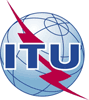 Международный союз электросвязиБюро стандартизации электросвязиМеждународный союз электросвязиБюро стандартизации электросвязи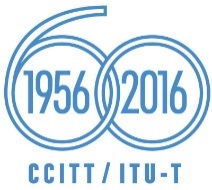 Осн.:Циркуляр 208 БСЭ–	Администрациям Государств – Членов СоюзаКопии:–	Членам Сектора МСЭ-Т–	Ассоциированным членам МСЭ-Т–	Академическим организациям − Членам МСЭ–	Председателям и заместителям председателей исследовательских комиссий МСЭ-Т–	Директору Бюро развития электросвязи–	Директору Бюро радиосвязи–	Руководителю Зонального отделения МСЭ для стран СНГ–	Постоянному представительству Узбекистана в ЖеневеДля контактов:Тел.:
Факс:
Эл. почта:Рейнхард Шолль (Reinhard Scholl)+41 22 730 5860
+41 22 730 5853
tsbworkshops@itu.int–	Администрациям Государств – Членов СоюзаКопии:–	Членам Сектора МСЭ-Т–	Ассоциированным членам МСЭ-Т–	Академическим организациям − Членам МСЭ–	Председателям и заместителям председателей исследовательских комиссий МСЭ-Т–	Директору Бюро развития электросвязи–	Директору Бюро радиосвязи–	Руководителю Зонального отделения МСЭ для стран СНГ–	Постоянному представительству Узбекистана в ЖеневеДля контактов:
Тел.:
Факс:
Эл. почта:Орозобек Кайыков (Orozobek Kaiykov)
Зональное отделение МСЭ для стран СНГ+7 495 926 60 70
+7 495 926 60 73
orozobek.kaiykov@itu.int–	Администрациям Государств – Членов СоюзаКопии:–	Членам Сектора МСЭ-Т–	Ассоциированным членам МСЭ-Т–	Академическим организациям − Членам МСЭ–	Председателям и заместителям председателей исследовательских комиссий МСЭ-Т–	Директору Бюро развития электросвязи–	Директору Бюро радиосвязи–	Руководителю Зонального отделения МСЭ для стран СНГ–	Постоянному представительству Узбекистана в ЖеневеПредмет:Региональный форум МСЭ 2016 года на тему "Преодоление разрыва в стандартизации в странах СНГ/РСС", 11 апреля 2016 года, после которого состоится
Региональное подготовительное собрание к Всемирной ассамблее по стандартизации электросвязи (ВАСЭ-16) для стран СНГ/РСС, 12–14 апреля 2016 года, Ташкент, УзбекистанDay 1: ITU Regional Forum(Monday, 11 April 2016)Day 1: ITU Regional Forum(Monday, 11 April 2016)09:30 – 10:00Opening remarksWelcome and keynote addresses10:00 – 11:00Session 1: Cyber-Physical Infrastructure 2020
Dr Chaesub Lee, TSB DirectorObjectives: This session will focus on the current ITU-T standardization activities for new technologies and services. There will be an overview of ITU-T SGs activities, including current key ITU-T research areas.11:00 – 11:30Coffee break11:30 – 12:30Session 2: Key ITU activities on promoting the development and implementation of ICT technologiesObjectives: This session will focus on some ITU activities which promote ICT development and implementation, including VoLTE/ViLTE, C&I, combating counterfeiting, Internet speed measurements, IoT, smart cities, etc.Also, there will be an overview of the work of the ITU-D Study Groups that will include a presentation on key ITU activities in the region, which will be delivered by the ITU Area Office for CIS.12:30 – 14:00Lunch14:00 – 15:30Session 3: Overview of standardization activities of ICTs in terms of the interests of the CIS/RCC regionObjectives: This session will provide an overview of the current status of ICT standardization in the CIS/RCC region. How to approach building/extending the current national standardization activities based on ITU-T Recommendations will be a discussion point.This session will also focus on the key standardization activities considered to be important issues for CIS/RCC region. The following aspects of each topic will be presented: technologies, evolution and trends, current and future studies, and new services, focusing on how they can be used in CIS/RCC countries. There will be an opportunity for regulators and operators from the CIS/RCC countries to express their requirements for the future ICT market in CIS/RCC countries in terms of ITU-T Recommendations.15:30 – 16:00Coffee break16:00 – 17:00Session 4: Increasing the effectiveness of the participation of the CIS/RCC region in the development of ITU-T RecommendationsObjectives: This session will provide practical guidance on how to effectively draft and submit contributions to WTSA and ITU-T Study Groups and focus on examples covering topic areas when possible.17:00 – 17:30Wrap-up sessionDay 2: WTSA-16 Regional Preparatory Meeting
(Tuesday, 12 April 2016)Day 2: WTSA-16 Regional Preparatory Meeting
(Tuesday, 12 April 2016)14:00 – 14:30Opening and introduction of moderators14:30 – 15:15Session A: Progress report on the implementation of the WTSA-12 ResolutionsObjective: This session will review the major outcomes of WTSA-12 and the preparation status of WTSA-16, including expected participants, structure, objectives of WTSA-16, and logistics.This session will also review the major WTSA Resolutions and Recommendations and examine changes that might be proposed for WTSA-16.15:15 – 15:30Q&A15:30 – 16:00Coffee break16:00 – 17:00Session B: The strategy of ITU-T and study group restructuringObjective: This session will focus on the strategic directions of ITU-T and potential proposals for the restructuring of ITU-T study groups.17:00 – 17:30Q&ADay 3: WTSA-16 Regional Preparatory Meeting
(Wednesday, 13 April 2016)Day 3: WTSA-16 Regional Preparatory Meeting
(Wednesday, 13 April 2016)9:30 – 11:00Session C: WTSA-16 – Regional PreparationsObjective: This session will discuss regional concerns, determine issues on which proposals should be drafted, consider and adopt texts of proposals.11:00 – 11:30Coffee break11:30 – 12:30Session C: WTSA-16 – Regional Preparations (continued)12:30 – 14:00Lunch14:00 – 15:30Session C: WTSA-16 – Regional Preparations (continued)15:30 – 16:00Coffee break16:00 – 17:00Session C: WTSA-16 – Regional Preparations (continued)Day 4: WTSA-16 Regional Preparatory Meeting
(Thursday, 14 April 2016)Day 4: WTSA-16 Regional Preparatory Meeting
(Thursday, 14 April 2016)9:30 – 11:00Session D: WTSA-16 – Open DiscussionObjective: This session will focus on the discussion of possible Study Group restructuring, candidacies for chairs and vice chairmen for SG and TSAG, and proposals to enhance participation in ITU-T emerging activities.11:00 – 11:30Coffee break11:30 – 12:30Session D: WTSA-16 – Open Discussion (continued)12:30 – 14:00Lunch14:00 – 15:30Wrap-up sessionConclusion of the discussion and review of draft texts and any regional positions to be adopted.Room Type Special RatesStandard Single137 USDJunior Suite250 USDRoom Type Special RatesStandard Room145 USDDouble Room155 USDDeluxe Room180 USDJunior Suite400 USDRoom Type Special RatesStandard Room190 USDSuperior Room210 USDJunior Suite528 USD№CurrencyCBBuySell1US dollar1 UZS290429132856,64USD2EURO1 UZS319132313211,42EUR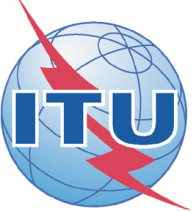 ITU Regional Forum 2016 "Bridging the standardization gap for CIS/RCC countries", (11 April 2016)followed byCIS/RCC Regional Preparatory Meetings for the WTSA-16, 12−14 April 2016, Tashkent, UzbekistanDate of ArrivalTime of ArrivalFLIGHT NO.Date of DepartureTime of DepartureFLIGHT NO.ITU Regional Forum 2016 "Bridging the standardization gap for CIS/RCC countries", (11 April 2016)followed byCIS/RCC Regional Preparatory Meetings for the WTSA-16, 12−14 April 2016, Tashkent, UzbekistanSurname & first name(s):Sex:Position:Organization:Address:Telephone:Fax:Nationality:Passport number:Date of issue:Date of expiry:Country & city where you will obtain visa for Uzbekistan:Date of birth:Place of birth:Date of arrival:Date of departure:ITU Regional Forum 2016 "Bridging the standardization gap for CIS/RCC countries", (11 April 2016)followed byCIS/RCC Regional Preparatory Meetings for the WTSA-16, 12−14 April 2016, Tashkent, UzbekistanITU Regional Forum 2016 "Bridging the standardization gap for CIS/RCC countries", (11 April 2016)followed byCIS/RCC Regional Preparatory Meetings for the WTSA-16, 12−14 April 2016, Tashkent, UzbekistanITU Regional Forum 2016 "Bridging the standardization gap for CIS/RCC countries", (11 April 2016)followed byCIS/RCC Regional Preparatory Meetings for the WTSA-16, 12−14 April 2016, Tashkent, Uzbekistan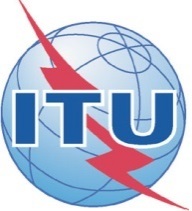 Please return to:Please return to:Fellowships ServiceITU/BDTGeneva (Switzerland)E-mail: bdtfellowships@itu.intTel: +41 22 730 5227Fax: +41 22 730 5778E-mail: bdtfellowships@itu.intTel: +41 22 730 5227Fax: +41 22 730 5778Request for a fellowship to be submitted before 23 March 2016Request for a fellowship to be submitted before 23 March 2016Request for a fellowship to be submitted before 23 March 2016Request for a fellowship to be submitted before 23 March 2016Request for a fellowship to be submitted before 23 March 2016Participation of women is encouragedParticipation of women is encouragedParticipation of women is encouragedParticipation of women is encouragedParticipation of women is encouragedRegistration Confirmation ID No.:  		(Note:  It is imperative for fellowship holders to pre-register via the online registration form at: http://www.itu.int/online/regsys/ITU-T/misc/edrs.registration.form?_eventid=3000863)Country:  	Name of the Administration or Organization:  	Mr / Ms:  		(family name)	(given name)Title:  	Address:  	Tel:  	  Fax:  	E-mail:  	PASSPORT INFORMATION:Date of birth:  	  Nationality:  	Passport Number:  	  Date of issue:  	In (place):  	  Valid until (date): 	Registration Confirmation ID No.:  		(Note:  It is imperative for fellowship holders to pre-register via the online registration form at: http://www.itu.int/online/regsys/ITU-T/misc/edrs.registration.form?_eventid=3000863)Country:  	Name of the Administration or Organization:  	Mr / Ms:  		(family name)	(given name)Title:  	Address:  	Tel:  	  Fax:  	E-mail:  	PASSPORT INFORMATION:Date of birth:  	  Nationality:  	Passport Number:  	  Date of issue:  	In (place):  	  Valid until (date): 	Registration Confirmation ID No.:  		(Note:  It is imperative for fellowship holders to pre-register via the online registration form at: http://www.itu.int/online/regsys/ITU-T/misc/edrs.registration.form?_eventid=3000863)Country:  	Name of the Administration or Organization:  	Mr / Ms:  		(family name)	(given name)Title:  	Address:  	Tel:  	  Fax:  	E-mail:  	PASSPORT INFORMATION:Date of birth:  	  Nationality:  	Passport Number:  	  Date of issue:  	In (place):  	  Valid until (date): 	Registration Confirmation ID No.:  		(Note:  It is imperative for fellowship holders to pre-register via the online registration form at: http://www.itu.int/online/regsys/ITU-T/misc/edrs.registration.form?_eventid=3000863)Country:  	Name of the Administration or Organization:  	Mr / Ms:  		(family name)	(given name)Title:  	Address:  	Tel:  	  Fax:  	E-mail:  	PASSPORT INFORMATION:Date of birth:  	  Nationality:  	Passport Number:  	  Date of issue:  	In (place):  	  Valid until (date): 	Registration Confirmation ID No.:  		(Note:  It is imperative for fellowship holders to pre-register via the online registration form at: http://www.itu.int/online/regsys/ITU-T/misc/edrs.registration.form?_eventid=3000863)Country:  	Name of the Administration or Organization:  	Mr / Ms:  		(family name)	(given name)Title:  	Address:  	Tel:  	  Fax:  	E-mail:  	PASSPORT INFORMATION:Date of birth:  	  Nationality:  	Passport Number:  	  Date of issue:  	In (place):  	  Valid until (date): 	CONDITIONS (Please select your preference)□  One full fellowship or  □ Two partial fellowships (per eligible country)In case of two partial fellowships, chose one of the following :□ Economy class air ticket (Duty station / Tashkent / Duty station)□ Daily subsistence allowance intended to cover accommodation, meals and misc. expenses.CONDITIONS (Please select your preference)□  One full fellowship or  □ Two partial fellowships (per eligible country)In case of two partial fellowships, chose one of the following :□ Economy class air ticket (Duty station / Tashkent / Duty station)□ Daily subsistence allowance intended to cover accommodation, meals and misc. expenses.CONDITIONS (Please select your preference)□  One full fellowship or  □ Two partial fellowships (per eligible country)In case of two partial fellowships, chose one of the following :□ Economy class air ticket (Duty station / Tashkent / Duty station)□ Daily subsistence allowance intended to cover accommodation, meals and misc. expenses.CONDITIONS (Please select your preference)□  One full fellowship or  □ Two partial fellowships (per eligible country)In case of two partial fellowships, chose one of the following :□ Economy class air ticket (Duty station / Tashkent / Duty station)□ Daily subsistence allowance intended to cover accommodation, meals and misc. expenses.CONDITIONS (Please select your preference)□  One full fellowship or  □ Two partial fellowships (per eligible country)In case of two partial fellowships, chose one of the following :□ Economy class air ticket (Duty station / Tashkent / Duty station)□ Daily subsistence allowance intended to cover accommodation, meals and misc. expenses.Signature of fellowship candidate: 	  Date:  	Signature of fellowship candidate: 	  Date:  	Signature of fellowship candidate: 	  Date:  	Signature of fellowship candidate: 	  Date:  	Signature of fellowship candidate: 	  Date:  	TO VALIDATE FELLOWSHIP REQUEST, NAME AND SIGNATURE OF CERTIFYING OFFICIAL DESIGNATING PARTICIPANT MUST BE COMPLETED BELOW WITH OFFICIAL STAMP.Signature:  	  Date:  	TO VALIDATE FELLOWSHIP REQUEST, NAME AND SIGNATURE OF CERTIFYING OFFICIAL DESIGNATING PARTICIPANT MUST BE COMPLETED BELOW WITH OFFICIAL STAMP.Signature:  	  Date:  	TO VALIDATE FELLOWSHIP REQUEST, NAME AND SIGNATURE OF CERTIFYING OFFICIAL DESIGNATING PARTICIPANT MUST BE COMPLETED BELOW WITH OFFICIAL STAMP.Signature:  	  Date:  	TO VALIDATE FELLOWSHIP REQUEST, NAME AND SIGNATURE OF CERTIFYING OFFICIAL DESIGNATING PARTICIPANT MUST BE COMPLETED BELOW WITH OFFICIAL STAMP.Signature:  	  Date:  	TO VALIDATE FELLOWSHIP REQUEST, NAME AND SIGNATURE OF CERTIFYING OFFICIAL DESIGNATING PARTICIPANT MUST BE COMPLETED BELOW WITH OFFICIAL STAMP.Signature:  	  Date:  	